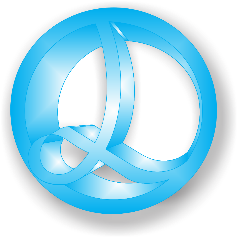 STUDIO DLDPrijava Poslovne Jedinice (PJ)OBAVEZNI PODACI ZA PRIJAVU PJ NA SEP PORTAL Gde ima više opcija upišite u prazno polje jednu odgovarajuću (SEP portal ima mogućnost štampanja prijave u exel tabeli)
NAKON ŠTO PRITISNETE DUGME SPREMI DOBIĆETE KOD ZA POSLOVNU JEDINICU. KOD SAČUVAJTE I PROSLEDITE STUDIO DLD-u.Studiodld.me          info@studiodld.meNazivStatus: Otvorena, Privremeno zatvorena, Privremeno otvorena za prodaju, zatvorenaTip lokacije: Zgrada, vozilo,teren, fiksnoOdredište: Fiksna, e komerc, market, mobilna, servis, skladiste, ostaloIzdavanje gotovinskih računa (Da/Ne)Izdavanje bezgotovinskih računa (Da/Ne)Vrsta prodaje (bira se iz padajuce liste) Maloprodaja, veleprodaja, uslugeVlasništvo poslovne jedinice: U zakupu, u vlasnistvu, koncesija, ostaloPIB vlasnika poslovne jediniceNadležno telo koje je izdalo rešenje za rad (ko je izdao dozvolu za rad)Broj rešenjaDatum izdavanja rešenjaZatvorena površina m2Otvorena površina m2Opština OPCIONI PODACI (nisu obavezni)Interna oznaka pj: Šifra objekta u knjigovodstvuOpštinaNaseljeAdresaIme ulicePoštanski brojKućni brojDodatne informacije